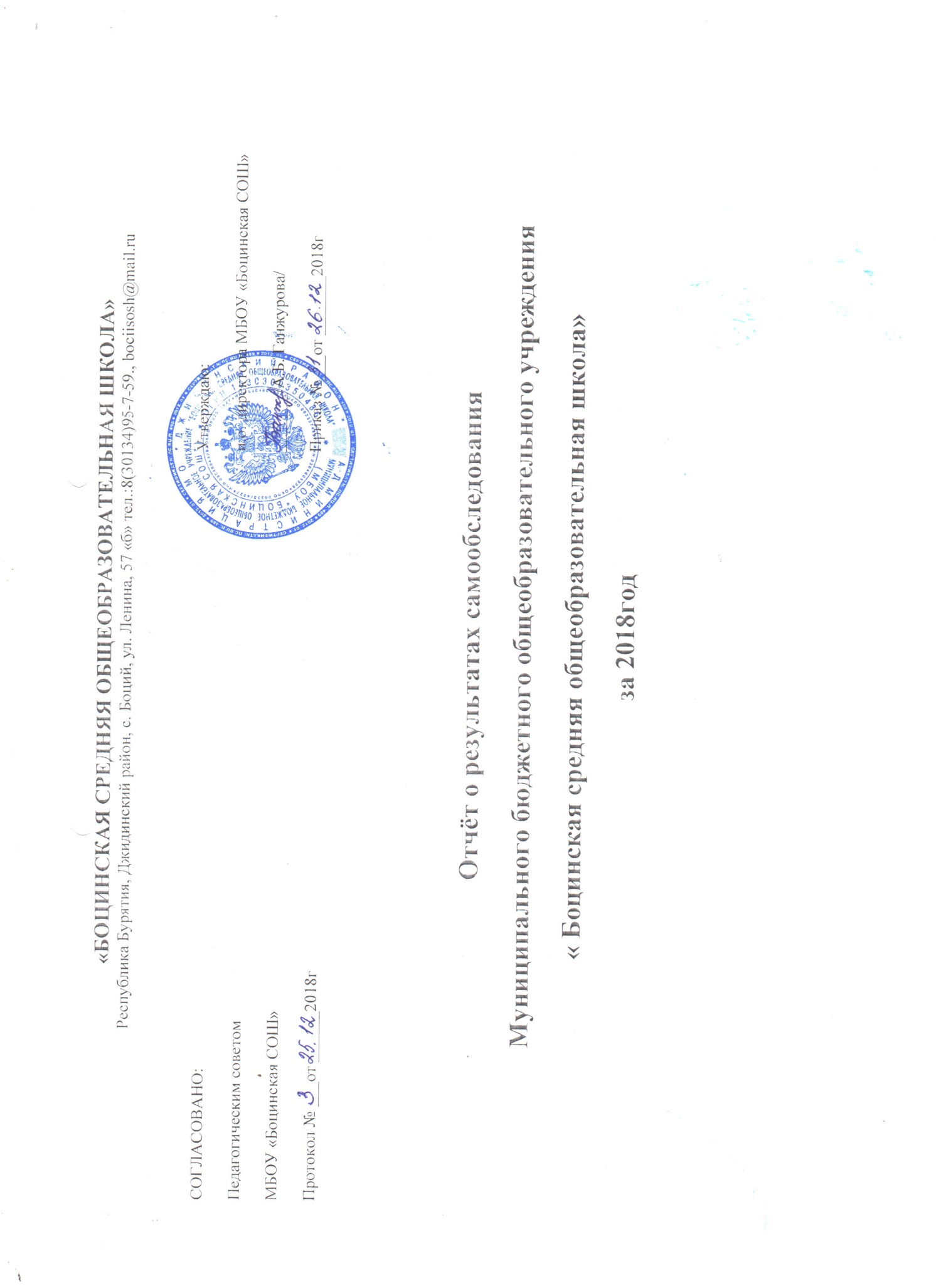 Общие сведения об образовательной организацииСистема управления организациейМуниципальное бюджетное общеобразовательное учреждение «Боцинская  средняя общеобразовательная школа» расположена в селе  Боций Джидинского района. Основным видом деятельности школы является реализация общеобразовательных программ начального общего, основного общего, среднего общего образования. Также школа реализует образовательные программы дополнительного образования детей.Сведения о должностных лицах образовательной организации:Организационно-правовое обеспечение:Наличие и реквизиты Устава образовательного учреждения1.2.2. Перечень локальных актов: Нормативно-правовая база МБОУ «Боцинская СОШ» в полной степени обеспечивает регламентацию деятельности школы и содержит основные нормативно-организационные документы: Устав, локальные акты, регламентирующие отдельные стороны деятельности, учебный план, штатное расписание. В  школе регулярно и планомерно проводится работа в создании и преобразовании локально-нормативных актов, которые регламентируют работу по следующим направлениям: образовательное, воспитательное, методическое, административное. Администрация школы определилась в необходимом количестве локальных актов, исходя из особенностей учреждения, сложившейся практики работы, установившихся традиций. Действующие локальные акты позволяют  регламентировать деятельность учреждения.На основании  Устава разработаны локальные акты:Органы управления:Положение о педагогическом совете;Положение о методическом совете;Положение об Управляющем совете;Положение об общешкольной родительской конференции;Регламентация прав участников учебно-воспитательного процесса.Положение о правах и законных интересах обучающихся, законных представителей несовершеннолетних обучающихся, педагогов;Положение о приеме детей в школу первой ступени;Права, обязанности и ответственность работников организации (кроме педагогических работников);Положение об оценке эффективности деятельности педагогических работников МБОУ «Боцинская СОШ»;Положение о государственных языках образования Положение об организации дежурства по школе Положение о пропускном режимеПоложение доступа педагогов к информационно-телекоммуникационным сетям и базах данных, учебным и методическим материалам, материально-техническим средствам;Положение о порядке посещения обучающимися по своему выбору мероприятий, не предусмотренных учебным планом, которые проводятся в МБОУ «Боцинская СОШ»;Положение о комиссии по урегулированию споров между участниками образовательных отношений;Положение об оформлении возникновений, приостановления и прекращения отношений между МБОУ «Боцинская СОШ» и обучающимися и (или) родителями (законными представителями);Положение о льготном питании в МБОУ «Боцинская СОШ»;Положение о соотношении учебной (преподавательской) и другой педагогической работы в пределах рабочей недели;Положение о порядке аттестации педагогических работников образовательной организации с целью подтверждения соответствия занимаемой должности;Положение о школьной форме и внешнем виде обучающихся МБОУ «Боцинская СОШ»;Положение «О противодействии коррупции»;Положение о классном руководствеПоложение о школьной библиотекеПоложение о расписании уроковПоложение о порядке и условиях предоставления педагогическим работникам МБОУ «Боцинская СОШ»  длительного отпуска сроком до одного года;Положение о порядке выдачи документов об образовании на государственном языке Российской Федерации, заполнении, хранении и учете соответствующих бланков документов в МБОУ «Боцинская  средняя общеобразовательная школа»Кодекс этики и служебного поведения работников МБОУ «Боцинская  СОШ»;Регламентация финансово – хозяйственной деятельности:- Положение об оплате труда и стимулировании работников МБОУ «Боцинская  СОШ»;Научно-методическое обеспечение УВП:Положение о промежуточной аттестации учащихся 1 - 9 классов;Положение о внутришкольном контроле;Положение о системе отметок, формах, порядке периодичности промежуточной и итоговой аттестации учащихся;Положение о традиционных общешкольных мероприятиях.Положение о школьных предметных олимпиадах;Положение о научно-практических конференциях;Самоуправление:Положение о самоуправлении в МБОУ «Боцинская СОШ»Правила: внутреннего  распорядка, поведения для обучающихся. Приказы: о приеме, поощрении, переводе, премировании, увольнении, длительных командировках работников, декретных отпусках; по личному составу;  основной деятельности; о предоставлении очередных и учебных отпусков, назначении дежурных, взысканиях и краткосрочных командировках работников  Инструкции: должностные, по охране труда и безопасности, по осуществлению дополнительных обязанностей, связанных с организацией и проведением образовательного процесса, включая промежуточную и государственную (итоговую) аттестацию обучающихся; Расписания: уроков, занятий.   Анализ показал, что изданные по  МБОУ «Боцинская СОШ» приказы по основной деятельности охватывают все направления деятельности школы (образовательная, воспитательная, методическая, административная и др.). Время вступления приказов в законную силу соответствует планам и графикам работы школы по различным направлениям деятельности. Принятые управленческие решения обоснованы и правомерны. 1.3. Структура образовательного учреждения и система его управления. Органы управления Учреждением.Управление Учреждением осуществляется на принципах демократичности, открытости, приоритета общечеловеческих ценностей, охраны жизни и здоровья человека, свободного развития личности. Управление Учреждением осуществляется на основе сочетания принципов самоуправления коллектива и единоначалия, обеспечивающих государственно-общественный характер управления Учреждением.Органами управления Учреждения являются:- Учредитель- руководитель Учреждения – директорФормами самоуправления в Учреждении являются: Управляющий совет, Педагогический совет, Общее собрание работников учреждения, Общешкольный родительский комитет, Органы ученического самоуправления.Органы самоуправления создаются и действуют в соответствии с Уставом и локальными нормативными актами Учреждения. В целях урегулирования разногласий между участниками образовательных отношений по вопросам реализации права на образование, в том числе в случаях возникновения конфликта интересов педагогического работника, вопросам применения локальных нормативных актов Учреждения, обжалования решений о применении к обучающимся дисциплинарного взыскания Учреждении создана комиссия по урегулированию споров между участниками образовательных отношений.Распределение административных обязанностейУправляющая система школы представлена коллегиальными органами управления и персональными (директор, заместители, учителя, классные руководители).Непосредственное управление Учреждением осуществляет директор, назначенный Учредителем. Директор действует на основе единоначалия, решает все вопросы деятельности Учреждения, не входящие в компетенцию органов самоуправления Учреждения и Учредителя.Заместители директора осуществляют оперативное управление образовательным процессом, обеспечивая планирование, организацию, руководство, контроль, анализ, выполняя при этом информационную, оценочно-аналитическую, планово-прогностическую, организационно-исполнительскую, мотивационную, контрольно-регулировочную деятельность согласно утвержденных директором функциональных обязанностей членов администрации в соответствии с должностными инструкциями, инструкциями по охране труда и с учетом производственной необходимости.Организация деятельности педагогического совета занимает особенное место в вопросах организационно-исполнительской деятельности администрации, способствует реализации демократических принципов в управлении школой и формировании педагогического коллектива, решению педагогических проблем, связанных с функционированием и совершенствованием учебно-воспитательного процесса в свете новых задач. Тематика педагогических советов определена планом работы Учреждения и направлена на реализацию приоритетных направлений развития, достижению целей и задач школы на текущий учебный год.Управление образовательным процессом в школе облегчает достижение образовательных целей, гармонизирует положительные факторы и компенсирует негативные эффекты, носит прогностический, оперативно-предупредительный характер, обеспечивает технологическую корректность организации, предусматривает применение личностно-ориентированных методов управления, распределяет функции, информационную, кадровую поддержку. Основные формы координации деятельности аппарата управленияОсновными формами координации деятельности аппарата управления Учреждением, являются: педагогические советы, совещания при директоре, отчеты, самообследование, анализ и оценка, документооборот. На педагогических советах, административных и производственных совещаниях осуществляется совместное оперативное планирование деятельности на предстоящий период, обмен информацией, совместный отбор форм и методов работы.Система управления в Учреждении обеспечивает научную обоснованность образовательного процесса, ставит в центр внимания участников образовательных отношений, личность ученика, педагога, представляет для них реальную возможность реализации свободы выбора. В промежуточный период между педагогическими советами и совещаниями существует практика информирования педагогического коллектива о решениях административного аппарата в письменной форме через приказы директора, распоряжения, объявления, информационные справки на доске объявлений для широкого ознакомления.Организационная структура системы управления.Процесс управления школы строится на демократической основе и образует управленческий цикл, выполняющий информационно-аналитическую, мотивационно-целевую, планово-прогностическую, организационно-исполнительскую, регулятивно-коррекционную, контрольно-диагностическую функции.Исходя из используемых принципов демократического управления Учреждением, выстраивается организационная уровневая структура. Каждый из уровней управления обязательно входит в зону влияния субъектов управления как по горизонтали, так и по вертикали.Данная модель внутришкольного управления определяет баланс задач всех органов со структурой целей; соответствие иерархических уровней задач и управленческих звеньев; оптимизацию соответствия задач, полномочий и ответственности органов управления.Первый уровень.Коллегиальные органы управления, директор школы. На этом уровне определяются стратегические направления развития; ставятся приоритетные цели и задачи. По результатам итогового контроля принимаются новые управленческие решения.Второй уровень.Заместители директора, руководители методических объединений. На этом уровне осуществляются тактические действия. Обеспечивается организация деятельности субъектов третьего и четвертого уровней по выполнению поставленных задач, а также текущий контроль и педагогический анализ состояния и динамики учебно-воспитательного процесса.Третий уровень.Учителя, классные руководители, выполняющие управленческие функции по отношению к учащимся и родителям, детским объединениям, кружкам в системе учебной и внеурочной деятельности. Данный структурный уровень обеспечивает организацию учебно-воспитательного процесса. На основе данных контроля и педагогического анализа осуществляется регулирование и корректировка хода учебно-воспитательного процесса.Четвертый уровень.Учащиеся, органы классного и общешкольного ученического самоуправления.Уровень носит исполнительский характер.Из приведенной схемы взаимодействия видно, что каждый нижестоящий уровень субъекта управления является одновременно и объектом управления по отношению к вышестоящему уровню. Организационная структура методической работыЗа годы функционирования и развития сложилась устойчивая, работоспособная система методической работы, имеющая следующие структурные элементы:• Педагогический совет•  Методические объединения учителей-предметниковКроме заседаний педагогических,  методических  советов,  методическая работа была организована через семинары – практикумы, методические предметные  недели.Система информационно-аналитической деятельности. Делопроизводство.Система информационно-аналитической деятельности администрации школы и делопроизводство сформированы. Вся собранная специалистами и заместителями директора по направлениям информация систематизируется и анализируется. Вся документация хранится в электронном и/или бумажном виде согласно утвержденной номенклатуре дел и требованиям поведению делопроизводства.1.4. Право владения,  материально-техническая база1.4.1. На каких площадях ведется образовательная деятельность, наличие документов на право пользования площадями. Площадь территории 11867кв. метров, площадь школы 1223,1 кв. метров, протяжённость периметра 500 м.________________(общая площадь объекта (территории), кв. метров, протяженность периметра, метров)Свидетельство о государственной регистрации права 03-АА 339569 от 22.07.2013 г. Постановление № 30 от 15.03.2013 г. о предоставлении земельного участка в постоянное (бессрочное) пользование. Объект права: земельный участок. Площадь: 11867 кв.м.1.4.2. Сведения о наличии зданий и помещений для организации образовательной деятельности (юридический адрес и фактический адрес здания или помещения, их назначение, площадь (кв.м.).Свидетельство на объект недвижимости 03-АА 339569 от 22.07.2013 г: Распоряжение № 30 от «15» марта 2013г.о передаче имущества в оперативное управление. Объект права: Здание школы. Площадь общая 1223,1 кв.м. 1.4.3. Площади помещений школы1.4.4. Наличие заключений санитарно-эпидемиологической службы и государственной противопожарной службы на имеющиеся в распоряжении образовательного учреждения площади (наименование органа, номер решения, начало периода действия, окончание периода действия). 1.4.5. Наличие технических средств обучения 1.4.6. Сведения о помещениях, находящихся в состояния износа или требующих капитального ремонта.1. Полы в здании коридора2. потолок в спортивном зале,  кабинетах английского языка полы3. Ремонт системы теплоснабжения в пищеблоке.Планирование и подготовка работ по самообследованию2.1. Самообследование проводится по решению МБОУ «Боцинская СОШ»2.2. Директор МБОУ «Боцинская СОШ» издает приказ о порядке, сроках проведения самообследования и составе лиц по проведению самообследования (далее - рабочая группа). 2.3. Председателем рабочей группы является директор  МБОУ «Боцинская СОШ». 2.4. В состав рабочей группы включаются: заместитель директора по УВР, заместитель директора по ВР, руководители методических объединений.2.5. При подготовке к проведению самообследования председатель рабочей группы проводит организационное подготовительное совещание с членами рабочей группы, на котором: - рассматривается и утверждается план проведения самообследования; - за каждым членом рабочей группы закрепляются направления работы организации, подлежащие изучению в процессе самообследования; - уточняются вопросы, подлежащие изучению и оценке в ходе самообследования;      - определяются сроки предварительного и окончательного рассмотрения результатов самообследования; - назначаются ответственные лица за координацию работ по самообследованию и за свод и оформление результатов самообследования. 2.6. В план проведения самообследования включаются: - проведение оценки воспитательно-образовательной деятельности, структуры управления организации, содержания и качества подготовки воспитанников, организации воспитательно-образовательного процесса, качества кадрового, учебно-методического, информационного обеспечения, материально-технической базы, функционирования внутренней системы оценки качества образования, медицинского обеспечения, организации питания; - анализ показателей деятельности организации. Рассмотрение отчета органом управления организации, к компетенции которого относитсярешение данного вопроса3.1. Организация самообследования осуществляется в соответствии с планом по его проведению, который принимается решением рабочей группы. 3.2. При проведении оценки образовательной деятельности: - дается развернутая характеристика и оценка включенных в план самообследования направлений и вопросов; - дается общая характеристика организации; - представляется информация о наличии правоустанавливающих документов (лицензия на право ведения образовательной деятельности, свидетельство о внесении записи в ЕГРЮЛ, устав и др.); - представляется информация о документации организации (договоры с родителями, личные дела обучающихся, рабочие программы, учебный план и др.); - представляется информация о документации организации, касающейся трудовых отношений (книги учета личного состава, трудовые договоры с работниками, коллективный договор, правила внутреннего трудового распорядка и др.).3.3. При проведении оценки системы управления организации: - дается характеристика сложившейся в организации системы управления; - дается оценка результативности и эффективности действующей в организации системы управления; - дается оценка обеспечения координации деятельности педагогической работы в организации; - дается оценка социальной работы организации (работа заместителя директора по ВР); - дается оценка взаимодействия семьи и организации; - дается оценка организации работы по предоставлению льгот (наличие нормативной базы, соблюдение законодательных норм и др.).4. Сроки, форма проведения самообследования, состав лиц, привлекаемых для его проведения.4.1. Информация, полученная в результате сбора сведений в соответствии с утвержденным планом самообследования, членами рабочей группы передается лицу, ответственному за свод и оформление результатов самообследования организации, не позднее чем за две недели до предварительного рассмотрения рабочей группы результатов самообследования. 4.2. Лицо, ответственное за свод и оформление результатов самообследования организации, обобщает полученные данные и оформляет их в виде отчета. 4.3. Отчет включает аналитическую часть и результаты анализа показателей деятельности организации. 4.4. На предварительном рассмотрении отчета рабочей группой уточняются отдельные вопросы, высказываются мнения о необходимости сбора дополнительной информации, обсуждаются выводы и предложения по итогам самообследования. 4.5. После окончательного рассмотрения результатов самообследования итоговая форма отчета направляется на рассмотрение директора МБОУ «Боцинская СОШ». 4.6. Отчет утверждается приказом директора школы и заверяется печатью организации. 4.7. Отчет размещается в сети Интернет на официальном сайте не позднее не позднее 1 сентября текущего года.II. Оценка образовательной деятельностиОбразовательная деятельность в Школе организуется в соответствии с Федеральным законом от 29.12.2012 № 273-ФЗ «Об образовании в Российской Федерации», « Закона об образовании в Республике Бурятия», принятого Народным Хуралом  05.12.2013 года,  ФГОС начального общего, основного общего и среднего общего образования, СанПиН 2.4.2.2821-10 «Санитарно-эпидемиологические  требования к условиям и организации обучения в общеобразовательных учреждениях», основными образовательными программами  по уровням, включая учебные планы, годовые календарные графики, расписанием занятий.Учебный план 1–4 классов ориентирован на 4-летний нормативный срок освоения основной образовательной программы начального общего образования (реализация ФГОС НОО), 5–9 классов – на 5-летний нормативный срок освоения основной образовательной программы основного общего образования (реализация ФГОС ООО), 10-11 классов – на 2-летний нормативный срок освоения средней образовательной программы среднего общего образования (реализация ФК ГОС).Факультативные занятия запланированы на дни с наименьшим количеством обязательных уроков. Объем домашних заданий (по всем предметам) такой, чтобы затраты времени на его выполнение не превышали (в астрономических часах): во II-III классах – 1,5 ч., в IV-V классах – 2 ч., в VI-VIII классах – 2,5 ч., в IX, X-XI классах – до 3,5 ч. в соответствии с СанПиН 2.4.2.2821-10. Работа общеобразовательного учреждения организуется в режиме пятидневной недели в I классе, режиме шестидневной недели во II-IV классах, режиме шестидневной недели с V по IX классы, режиме шестидневной недели X класс.Обучение в первом классе осуществляется с соблюдением следующих дополнительных требований:- учебные занятия проводятся по 6-дневной учебной неделе в первую смену;- обучение проводится без балльного оценивания знаний учащихся и домашних заданий;- дополнительные недельные каникулы в середине третьей четверти при традиционном режиме обучения.При разработке содержания третьего часа учебного предмета «Физическая культура» учитывается состояние здоровья учащихся и деление их в зависимости от состояния здоровья на три группы: основную, подготовительную и специальную медицинскую (письмо Министерства образования и науки Российской Федерации от 31.10.2003 № 13-51-263/123 «Об оценивании и аттестации учащихся, отнесенных по состоянию здоровья к специальной медицинской группе для занятий физической культурой»).Индивидуальные, групповые, факультативные занятия учитываются при определении максимально допустимой аудиторной нагрузки учащихся согласно СанПиН 2.4.2.2821-10. При этом добровольный и самостоятельный выбор учеником дополнительных занятий сверх установленного нормами объема удовлетворяется общеобразовательным учреждением  при наличии согласия родителей (законных представителей) и отсутствии медицинских противопоказаний.Количество учащихся, классов-комплектов по уровням общего образованияПродолжительность учебного года:Начало учебного года – 1 сентября 2019 года. Продолжительность периода учебных занятий:в 1 классе – 33 недели,со 2-го по 4-ый класс – 34 недель,с 5-го по 7 класс – 34 недельв 9 классе – 34 неделив 10 классе – 34 недельПериоды учебных занятий и каникул на 2018-2019 учебный год:2018-2019 учебные занятия начинаются 1 сентября 2018.Устанавливаются следующие сроки школьных каникул:            Дополнительные каникулы для первоклассников - с 16.02.2019 по 25.02.2019 (10 дней).Промежуточная аттестация проводится по итогам освоения образовательной программы начального общего образования, основного общего образования проводится  по четвертям, среднего общего образования по полугодиям.Продолжительность каникул в течение учебного года составляет не менее 30 календарных дней. Для обучающихся 1 класса устанавливаются дополнительные каникулы в феврале - 10 календарных дней.Продолжительность летних каникул составляет не менее 8 недель. Образовательная недельная  нагрузка равномерно распределена в течение учебной недели, при этом объем максимальной допустимой нагрузки в течение дня составляет:- для учащихся I классов – не превышает 4 уроков, один раз в неделю – не более 5 уроков, за счет урока физической культуры;- для учащихся II-IV классов – не более 5 уроков, один раз в неделю – 6 уроков за счет урока физической культуры при 6-дневной учебной неделе;- для учащихся V-IX классов – не более 6 уроков;- для учащихся X классов – не более 7 уроков;Факультативные занятия запланированы на дни с наименьшим количеством обязательных уроков. Между началом факультативных занятий и последним уроком устраивается перерыв продолжительностью не менее 40 минут. Объем домашних заданий (по всем предметам) такой, чтобы затраты времени на его выполнение не превышали (в астрономических часах): во II-III классах – 1,5 ч., в IV-V классах – 2 ч., в VI-VIII классах – 2,5 ч., в IX, X классах – до 3,5 ч. в соответствии с СанПиН 2.4.2.2821-10. Обучение в первом классе осуществляется с соблюдением следующих дополнительных требований:- учебные занятия проводятся по 5-дневной учебной неделе  в первую смену;- обучение проводится без балльного оценивания знаний учащихся и домашних заданий;- дополнительные недельные каникулы в середине третьей четверти при традиционном режиме обучения.Спецификой учебного плана является:- изучение бурятского языка (при желании родителей или лиц, заменяющих их); - интеграция информационных и коммуникационных технологий в школьные дисциплины, предполагающие освоение ИКТ в ходе использования.Часы компонента общеобразовательного учреждения в учебном плане по решению общеобразовательного учреждения использованы:- на увеличение количества часов, отводимых на отдельные предметы, курсы, указанные в федеральном и региональном компонентах учебного плана;- на организацию факультативных, индивидуальных, групповых занятий и занятий по выбору учащихся в рамках основной учебной сетки часов;- для занятий проектной, исследовательской, экскурсионной и другими видами и формами учебной деятельности.Индивидуальные, групповые, факультативные занятия учитываются при определении максимально допустимой аудиторной нагрузки учащихся согласно СанПиН 2.4.2.2821-10. При этом добровольный и самостоятельный выбор учеником дополнительных занятий сверх установленного нормами объема удовлетворяется общеобразовательным учреждением  при наличии согласия родителей (законных представителей) и отсутствии медицинских противопоказаний.2.2. Социальный паспорт обучающихсяОбщие данные:Общее число детей- 48Из них мальчиков- 29, девочек - 19Число классов-комплектов -6Количество классов и число учащихся:начальная школа (1-4 класса) – 25средняя ступень (5-9 классов) -22старшая ступень (10-11 класс) -1Число детей из полных благополучных семей-9Число детей из неполных семей -9Число детей из малообеспеченных семей -38Число детей из многодетных семей -22Число детей из семей ТЖС -36Число детей из неблагополучных семей -4Число детей, находящихся под опекой -1Число детей разведенных родителей-Число детей, родители которых являются пенсионерами- 0Число детей, родители которых являются военнослужащими - 6Число детей из семей «беженцев» или вынужденных переселенцев- нетЧисло детей-сирот - 1Число детей-инвалидов - нетЧисло детей, обучающихся на дому - нетЧисло детей, состоящих на внутришкольном  учете  -0Число детей, состоящих на учете КДН-0Число детей, состоящих на учете ПДН -0III. Организация и содержание образовательного процесса3.1.  Содержание образовательной деятельности Перечень реализуемых образовательных программ в соответствии с лицензией на осуществление образовательной деятельности 3.2.        Контингент обучающихся и его структура3.3. Специфика учебного плана образовательного учрежденияУчебный план – нормативно-правовой документ, устанавливающий перечень учебных предметов и объем учебного времени, отводимого на их изучение по ступеням общего образования.  Учебный план является нормативной базой для разработки, согласования и утверждения учебных планов образовательного учреждения, в которых реализуются программы начального общего, основного общего образования.Учебный план школы нацелен на решение следующих задач:- развитие личности, способной к творчеству и социально - адаптированной в условиях современного общества;               - формирование универсальных учебных действий обучающихся; - обеспечение базового образования для каждого обучающегося;-развитие творческих способностей обучающихся;
- обновление содержания образования: формирование навыков практической деятельности по применению предметных знаний обучающихся
-удовлетворение социальных  запросов;.На первой ступени обучения, педагогический коллектив начальной школы призван: сформировать у детей желание и умение учиться; гуманизировать отношения между учащимися, учителями и учащимися; помогать школьникам приобретать опыт общения и сотрудничества;сформировать первые навыки творчества на основе положительной мотивации к обучению; сформировать универсальные учебные действия  На второй ступени обучения, представляющей собой продолжение формирования познавательных интересов учащихся и их самообразовательных навыков, педагогический коллектив основной школы стремится:заложить фундамент общей образовательной подготовки школьников, необходимый для продолжения образования на третьей ступени и выбора ими своего направления профессиональной подготовки с учетом собственных способностей и возможностей; создать условия для самовыражения учащихся на уроках и внеурочных занятиях в школе. Нормативно-правовой основой формирования учебного плана является:Конституция Российской Федерации (ст.43);Федеральный закон от 29.12.2012г. №273-ФЗ «Об образовании в РФ»;Федеральный государственный образовательный стандарт начального общего образования (утвержден приказом Министерства образования и науки РФ от 06.10.2009 №373, зарегистрирован в Министерстве юстиции России 22.11.2009 г, регистр № 15785) с изменениями;Приказ Министерства образования и науки РФ №1576 от 31.12.2015 г. «О внесении изменений в федеральный государственный образовательный стандарт начального общего образования», утвержденный приказом Министерства образования и науки РФ от 06.10.2009 г. №373;Постановление Главного государственного санитарного врача РФ от 29.12.2010 г. № 189 «Об утверждении СанПин 2.4.2.2821-10 «Санитарно – эпидемиологические требования к условиям и организации обучения в общеобразовательных учреждениях»;Постановление Главного государственного санитарного врача Российской Федерации от 24.12. 2015  №81 «О внесении изменений № 3 в СанПиН 2.4.2.2821-10 «Санитарно-эпидемиологические требования к условиям и организации обучения, содержания в общеобразовательных организациях»;Письмо Министерства образования и науки РФ от 12 мая 2011 г. №03-296 «Об организации внеурочной деятельности при введении федерального государственного образовательного стандарта общего образования»;Методические рекомендации по организации образовательной деятельности при реализации основных общеобразовательных программ общего образования в общеобразовательных организациях Республики Бурятия в 2019-2020 учебном году» Министерства образования и науки Республики Бурятия от 07.08.2019 года №02-11 /3218;Основная образовательная программа начального общего образования МБОУ «Боцинская СОШ».Учебный план является важнейшим нормативным документом по введению федеральных государственных образовательных стандартов общего образования в действие, определяет максимальный объем учебной нагрузки обучающихся, состав учебных предметов и направлений внеурочной деятельности, распределяет учебное время, отводимое на освоение содержания образования по классам, учебным предметам.    В учебном плане представлены все образовательные области базисного учебного плана и предметы в рамках образовательных областей. Количество часов, определенное на изучение каждого предмета не превышает предельно допустимого.IV. Анализ показателей деятельности школыИтоги по классам (2018-2019 уч.год)По итогам первого полугодия  в школе 48 учеников. Успеваемость по школе составляет 100%, в школе – 17 хорошистов, три отличника, всего 20 человек.  Хорошистов в начальном звене - 10,  в среднем звене - 7, отличников – 3, в старшем звене – 1 хорошист, что составляет 33%. Учебный план и программы по предметам выполнены во всех классах и по всем предметам.Результативность достижений учащихсяНПК «Первые шаги»НПК «Шаг в будущее»Муниципальный этап олимпиады 2-4 классМуниципальный этап олимпиады 7-11 класс
Олимпиада по логикеМониторинг по предметам гуманитарного цикла за 2018-2019 уч.  годМониторинг по предметам естественно-математического цикла за 2018-2019 уч. годРезультаты государственной итоговой аттестацииОГЭ Результаты государственной итоговой аттестацииЕГЭСтатистика показателей за 2016-2019 годРабота педагогического коллектива со способными и одаренными учащимисяОдним из приоритетных направлений работы школы является - создание системы поддержки талантливых детей. Педагогический коллектив школы продолжает работу по реализации подпрограммы «Одаренные дети» в рамках районной целевой  программы, школьной программы «Одаренные дети»  цели и задачи которой: 1.Выявление одаренных детей. Для реализации первой цели реализуются следующие задачи:	знакомство педагогов с научными данными о психологических особенностях и методических приемах работы с одаренными детьми;обучение через методическую учебу, педсоветы, самообразование;накопление библиотечного фонда по данному вопросу;знакомство педагогов с приемами целенаправленного педагогического наблюдения, диагностики;проведение различных внеурочных конкурсов,  интеллектуальных игр, олимпиад, позволяющих учащимся проявить свои способности.2. Создание условий для оптимального развития одаренных детей, чья одаренность на данный момент может быть еще не проявившейся, а также просто способных детей, в отношении которых есть серьезная надежда на качественный скачек в развитии их способностей.Участие в олимпиадах: Ежегодно учащиеся нашей школы принимают участие во Всероссийской  олимпиаде школьников школьный, муниципальный, региональный этапы,        Необходимо отметить, что в этом учебном году  количество призовых мест уменьшилось по сравнению с прошлым годом в старших классах, что свидетельствует о низкой некачественной подготовке учащихся к олимпиаде педагогами школы. А в младших классах увеличилось.Таким образом, можно сделать выводы, что:Не отработана система отбора учеников на школьный и муниципальный этапы олимпиад.Ученики в большинстве случаев готовятся к олимпиадам  непосредственно перед их проведением.В методических объединениях  не проводится на должном уровне анализ результатов олимпиад.Таким образом, руководителям ШМО необходимо обсудить на заседаниях результаты участия в муниципальном туре олимпиад, выяснить причины низкой результативности выступления учащихся и определить меры совершенствования работы учителей ШМО с одаренными учащимися.В течение года осуществляется сбор информации и материалов по всем аспектам деятельности одаренных детей и систематизация их в методическом кабинете, пополняется электронный банк (Портфолио) каждого учащегося школы. На сайте, в фойе школы, в школьной газете систематически размещается информация о достижениях отдельных учеников школы и ученического коллектива в целом. Ученики награждаются Почетными грамотами в торжественной обстановке на общешкольной линейке.Система профилактики	Традиционная задача по повышению качества профилактической работы решалась  через комплекс мер, в рамках Программы формирования законопослушного поведения школьников.Большое внимание было уделено  организации  занятости учащихся во внеурочное время: привлечение к участию в общешкольных и классных воспитательных мероприятиях (в соответствии с планом ВР) - охват 100% учащихся 1-11 классов, участие в совместных мероприятиях с районными субъектами  воспитания и профилактики, организация летних лагерей (1 – летний оздоровительный  лагерь дневного пребывания, охват – 15 учащихся)          Основными причинами для рассмотрения персональных дел являются: нарушение Устава школы,  наличие неудовлетворительных предварительных отметок по предметам,  пропуски уроков без уважительной причины.   На начало учебного года в школе 2 семьи (в них 2 детей школьного возраста) находятся в «группе риска». Классными руководителями проводятся индивидуальные беседы с родителями, родители приглашаются на заседания Совета профилактики. Дети из этих семей хорошо учатся и почти не пропускают занятия. Работа с семьями	Ежегодно проводятся 2 общешкольных собрания и классные родительские собрания 1 раз в четверть. 	Продолжена работа по привлечению родителей к участию в классных и общешкольных воспитательных мероприятиях: проект «Школьная клумба», участие в тематических проектах.  Наиболее активно проявили себя родители начальной школы,5,6 классов. 	Основные проблемы:  недостаточно высокая степень  активности родительской общественности в среднем и старшем звене в процессе подготовки и проведения воспитательных мероприятий, в работе школьного самоуправления, недостаточно высокий уровень посещаемости родительских собраний.Участие в мероприятиях различного уровня         	Вышеперечисленные результаты воспитательной работы в целом обеспечили достижение поставленной цели по всем направлениям в соответствии с Программой развития воспитательной системы школы: на базе школы созданы все условия, исходя из возможностей школы, социума, города, для формирования творчески развитой, свободной, социально ориентированной личности школьника. Главными показателями успешности стали: рост уровня личностного развития школьников и отсутствие правонарушений. Основными факторами, повлиявшими на достижение цели Программы стали: деятельность на базе школы муниципальной пилотной  площадки в рамках внедрения ФГОС второго поколения, начало реализации Программы духовно-нравственного  воспитания школьников, единство целей, задач, принципов, направлений, форм и методов воспитания, улучшение материально-технической база школы, применение новых воспитательных технологий и методов классными руководителями, материальная и моральная поддержка классных руководителей со стороны государства и администрации школы.       Решение проблем воспитания предполагает взаимодействие школы с другими учреждениями и организациями по следующим направлениям:1.   Формирование единого воспитательно-образовательного пространства через использование возможностей школы и окружающего социума.2.  Привлечение бюджетных, внебюджетных и спонсорских средств для развития материально-технической базы школы. Важная  часть системы воспитательной работы - это  развитие ученического самоуправления, возглавляемого   Советом старшеклассников (Школьным Парламентом) под руководством Президента. В его состав входят учащиеся 5 - 10 классов. Основными целями и задачами Совета учащихся являются:   привлечение учащихся школы к сотрудничеству с педагогическим коллективом в организации внеурочной воспитательной работы; создание условий для адаптации школьников в современных условиях.      В состав Школьного Парламента входят бывшие кандидаты в президенты (лидеры классов). Они являются Министрами, которые отвечают за работу следующих министерств: Министерство Образования, Министерство Культуры, Министерство СМИ, Министерство ЗОЖ, Министерство Труда, Министерство Юстиции, Министерство Библиотеки.  Министры ведут работу по направлениям школьной жизни, взаимодействуют с классными активами, которые решают текущие вопросы жизни классов. Цель школьного самоуправления в нашей школе – привлечение учащихся к организации и управлению учебной и досуговой деятельностью учащихся школы.  Самоуправление множит число активных организаторов в коллективе, что позволяет повысить уровень учебной и внеклассной работы. Значение  развития самоуправления состоит в том, что, выступая в роли активных организаторов, хозяев своей школы, учащиеся утверждаются в активной жизненной позиции, проникаются ответственностью за состояние школьных дел и за свой вклад в них. Навыки, приобретаемые детьми на классных собраниях, заседаниях Школьного Парламента,  необходимы для саморазвития личности. Дети учатся обмениваться идеями и мнениями, учатся говорить от себя и о себе, выражать словами свои чувства и отношения, учатся активному слушанию, пишут выступления, проводят заседания, разрешают конфликты. Традиционный метод самоуправленческой работы - поручение, обращённое непосредственно к личности школьника. Поручение формирует позицию хозяина жизни, инициатора, творца, активного исполнителя.     Самоуправление помогает развивать организаторские качества  личности, вооружает учащихся навыками и приемами организаторской деятельности.V. Кадровое обеспечение образовательного процесса5.1.       Характеристика учительских кадров 5.2. Характеристика административно-управленческого персонала5.3. Сведения о специалистах психолого-медико-социального сопровождения5.4. Темы самообразования учителей 5.5. Курсовая подготовка педагогического коллектива 2018-2019 уч.г.Аттестация педагогического составаВыводы: обучение на курсах повышения квалификации учителя школы проходят согласно плану. 70 % педагогов школы прошли предметную, управленческую курсовую подготовку. Проблема: низкая активность учителей по повышению квалификации через дистанционные и очные курсы.Задачи: мотивировать учителей на непрерывное повышение педагогического мастерства; в начале учебного года предоставить список сайтов в Интернете, где предлагают дистанционное обучение; Различные формы методической работы по повышению профессионального мастерства учителей школы:Педагог получает возможность на практике в ходе каждодневной работы закреплять и обогащать свои теоретические знания в области новейших достижений педагогической науки и практики, освоения и внедрения новейших педагогических и информационных технологий, изучения актуального педагогического опыта учителей-новаторов, новых программ, деятельности своих коллег.   На базе школы в 2018-2019 учебном году проведены семинары:1. Районный семинар-совещание для учителей технологии образовательных организаций района, 2. Районный семинар-совещание для учителей биологии, химии образовательных организаций района.ШМО активно работали над решением темы школы через:- заседания ШМО, на которых рассматривали новинки педагогической литературы, выступали с докладами, - взаимопосещение уроков;- мероприятия ВШК;- участие в районных методических объединениях;- использование информационных технологий на уроках и во внеурочное время;- публикации.Задачи:- продолжить работу над методической темой в 2019-2020 учебном году;- учителям осуществить самоанализ деятельности по использованию наиболее эффективных методов и приемов работы с целью повышения качества обучения учащихся;- наработки по теме школы размещать в сети Интернет на сайте школы.Участие в конкурсе «Учитель года», в конкурсах.      В прошлом учебном году в районном конкурсе профессионального мастерства «Учитель года» принимала участие  и заняла 1 место учитель начальных классов Михалёва Татьяна Николаевна. Система работы с молодыми специалистами.Молодых специалистов в 2018 – 2019 учебном году в школе не было.Цель: разработка индивидуальных мер по профессиональному становлению педагога.Содержание деятельности: - проведение диагностики уровня профессиональной компетентности молодых специалистов, их педагогических проблем;- знакомство с педагогическим почерком молодого педагога;- наставничество, - педагогическое самообразование, - анализ процесса адаптации молодого специалиста, - собеседование; - посещение районных заседаний МО;- курсы повышения квалификации;- посещение Школы молодого учителя.Обеспечение удовлетворительного  методического уровня проведения всех видов занятий в соответствии с содержанием учебных планов и программ наблюдалось при посещении открытых уроков, внеклассных мероприятий учителей школы.Цели открытых уроков:повышение квалификации тех, кто приходит на учебу к учителям;экспертиза коллегами новшества, разработанного учителем;саморазвитие учителя, стремление к собственному повышению квалификации.Открытые уроки в основном проводились в рамках проведении классно – обобщающего контроля, при проведении семинаров на базе школы Обобщение актуального педагогического опыта учителей, самообразование.	У каждого учителя определена индивидуальная тема по самообразованию, которая анализируется через участие педагогов в работе методических объединений, педсоветов, семинаров, творческих отчетов.Выводы: работа по обобщению и распространению актуального педагогического опыта в школе ведется целенаправленно и системно на уровне школы, отмечаются положительные тенденции в качественном и количественном составе участников школьных, районных мероприятий по распространению опыта работы. Одним из традиционных видов работы школы являются предметные недели в школе, которые позволяют как учащимся, так и учителям дополнительно раскрыть свой творческий потенциал.     В текущем учебном году были проведены только 5 предметных недель: математики и информатики, истории, русского языка и литературы, неделя книги, технологии. Уровень проведения на достаточном уровне, мероприятия были хорошо продуманы и организованы.  Вывод: большинство мероприятий прошли на удовлетворительном организационном и методическом уровне, частично внеклассные мероприятия проводились за счет уроков, за последние годы общешкольные мероприятия в рамках предметных недель проводятся редко. Проблема: остается недостаточно высоким инновационный, методический уровень  предметных недель.Задачи:- включить защиту исследовательских работ в рамках предметных недель;- повысить уровень применения инновационных технологий;-  включить проведение интегрированных мероприятий;Педагогические советы.Все вопросы, рассматриваемые на педагогических советах, были актуальны. Решения, выносимые по итогам педагогических советов, позволяли своевременно корректировать образовательный процесс. Задача: разнообразить формы проведения педагогических советов. Общие выводы:Основные принципы кадровой политики направлены:- на сохранение, укрепление и развитие кадрового потенциала;- создание квалифицированного коллектива, способного работать в современных условиях;-повышения уровня квалификации персоналаОценивая кадровое обеспечение образовательной организации, являющееся одним из условий, которое определяет качество подготовки обучающихся, необходимо констатировать следующее:-образовательная деятельность в школе обеспечена квалифицированным педагогическим составом;- в школе создана устойчивая целевая кадровая система, в которой осуществляется подготовка новых кадров из числа собственных выпускников;-кадровый потенциал школы динамично развивается на основе целенаправленной работы по повышению квалификации педагогов.VI. Информационно-техническое оснащение6.1.        Характеристика информационно-технического оснащения6.2.        Наличие оснащенных специализированных кабинетовКачество образования как основной результат учебно-педагогической деятельности отражает реализацию четырех взаимосвязанных функций единого образовательного процесса: образования, воспитания, развития и укрепления здоровья. 
	Опорными элементами при определении целей и задач образовательного процесса выступают компоненты «модели выпускника» и компоненты характеристики образа будущей школы.	Учебно-воспитательная работа школы направлена на выполнение генеральной задачи школы – повышение качества знаний обучающихся при сохранении их здоровья и обеспечении комфортности обучения.          Критериями успешности учебно-воспитательного процесса  являются конечные результаты образовательной деятельности, которые выразились:         в уровне успеваемости и качестве обученности  обучающихся всех ступеней;         в результатах переводных экзаменов и итоговой аттестации, ОГЭ;         в результатах предметных олимпиад всех уровней;         в профессиональном определении выпускников основной общей школы.Уставом образовательного учреждения и другими  локальными актами определены права и обязанности, учебная нагрузка, режим занятий обучающихся. Обучающиеся получают образование в соответствии с государственными образовательными стандартами. Организовано обучение  ребенка по индивидуальному учебному плану в пределах государственного образовательного стандарта, находящихся по состоянию здоровья на домашнем обучении.	Ежегодно к началу  учебного  года  образовательным  учреждением осуществляется  сбор  данных  о  детях  в  возрасте  от  6  до 18 лет, проживающих на территории микрорайона школы с целью охвата всех детей подлежащих обучению по возрасту в соответствии с законом РФ «Об образовании в РФ».Все обучающиеся пользуются  библиотечно-информационными ресурсами школьной библиотеки. Обучающимся школы предоставляется право  принимать участие в управлении образовательным учреждением, входят в состав школьного  Совета. Образовательное учреждение создает условия, гарантирующие охрану и укрепление здоровья обучающихся. В школе нет мидицинского работника. Дети проходят плановое медицинское обследование, получают неотложную медицинскую помощь у медработника (фельдшера) поселения. Для питания обучающихся функционирует столовый зал на 40 посадочных мест, где созданы благоприятные условия для приема горячей, вкусной и полезной пищи. Расписание занятий в образовательном учреждении предусматривает 20-ти минутные перерывы для питания обучающихся. Ведется большая профилактическая работа по сохранению здоровья, по пропаганде здорового образа жизни и формированию навыков к здоровью как наивысшей человеческой ценности. Результатом плодотворной, многолетней деятельности педагогического коллектива по соблюдению прав и гарантий обучающихся, их социальной защите является создание в образовательном учреждении комфортных условий для успешной образовательной деятельности. Педагоги школы обладают необходимым профессионализмом для выполнения главной задачи школы,  активны в повышении уровня квалификации.              Созданы условия наибольшего благоприятствования для инновационных процессов, вовлечения в поисковую творческую деятельность максимально широкого круга учителей, приобщение  к учебным  исследованиям учащихся. Сформировано позитивное отношение  учителей к непрерывному образованию и самообразованию. Сохранён контингент обучающихся. Повысилась познавательная активность и мотивация  школьников на продолжение образования, что способствовало стабилизации, а в ряде случаев – росту успеваемости и качественного уровня знаний и умений учащихся. Это позволило выпускникам школы поступить для продолжения образования в средние специальные учебные заведения. Востребованность выпускниковВостребованность выпускниковРезультаты анализа показателей деятельности организации VIII.Отчетпо результатам самообследования Муниципального бюджетного общеобразовательного учреждения «Боцинская средняя общеобразовательная школа» Оценка функционирования внутренней системы оценки качества образованияПо итогам оценки качества образования в 2018 году выявлено, что уровень метапредметных результатов соответствуют среднему уровню, сформированность личностных результатов высокая.По результатам анкетирования 2018 года выявлено, что количество родителей, которые удовлетворены качеством образования в Школе, – 78 процентов, количество обучающихся, удовлетворенных образовательным процессом, – 69 процентов. Высказаны пожелания о введении профильного обучения с естественно-научными, социально-экономическими и технологическими классами. По итогам проведения заседания Педсовета.Поставленные задачи выполнены в полном объеме, чему способствовали: 
- спланированная деятельность администрации школы по созданию условий для участников образовательного процесса; 
- анализ выполнения принятых управленческих решений, обеспечивающих качество результативности обученности учащихся; 
-    выявление причинно-следственных связей отдельных педагогических явлений и соответствующая коррекция деятельности. Учебно – методическая работа школы строилась на основе годового плана. При планировании методической работы школы педагогический коллектив стремился отобрать те формы, которые реально способствовали реализации программы развития школы.     Необходимо отметить, что в этом учебном году  количество призовых мест уменьшилось по сравнению с прошлым годом в старших классах, что свидетельствует о низкой качественной подготовке учащихся к олимпиаде педагогами школы. А в младших классах увеличилось.Наименование образовательнойорганизацииМуниципальное бюджетное общеобразовательное учреждение«Боцинская  средняя общеобразовательная школа» (МБОУ «Боцинская  СОШ»)РуководительГанжурова Арюуна БорисовнаЗаместители директора ОУЧагдурова Дарья Алексеевна – заместитель директора по учебно-воспитательной работе Гырылова Лидия Ивановна –  заместитель директора по воспитательной работеАдрес организации671916 Республика Бурятия Джидинский район с.Боций ул Ленина,57 «б»Телефон, факсТел. 8(30134) 95759.Адрес электронной почтыE-mail:  bociisosh@mail.ruУчредительМО «Джидинский район
 Республика
БурятияДата создания1971 годЛицензияСерия 03 Л01 № 0001608 от 13.03.2018 г.Свидетельство о государственной аккредитацииСерия 03 А01 № 0001269 от 13.03.2018 г.№ п/пДолжностные лицаНаименование должностиФамилия, имя, отчествоКонтактный телефон1.РуководительдиректорГанжурова Арюуна Борисовна890245569452.Заместитель руководителяЗаместитель директора по учебно-воспитательной работеЧагдурова Дарья Алексеевна895162081053.Заместитель руководителяЗаместитель директора по воспитательной работеГырылова Лидия Ивановна89503923373№свидетельства Дата выдачиреквизиты1о внесении записи в Единый государственный реестр юридических лиц от 13.05.2019гОсновной государственный регистрационный номер № 21903271116002о постановке
 на учет в налоговом 
органе юридического лица, образованного в соответствии с законодательством Российской Федерации по месту нахождения на территории Российской Федерацииот 23.03.2011г.ИНН/КПП юридического лица 0304004938/030401001номер протокола общего собраниядата утверждения вышестоящими организациями или учредителямисогласованвышестоящими организациямисоответствие Устава образовательного учреждения требованиям закона «Об образовании в РФ», рекомендательным письмам Минобразования РоссииРешение № 2 от 15.04.2015 г.Утвержден постановлением главы МО «Джидинский район»(Постановление №156 от 21.04.2015 г.)Комитет имущественных и земельных отношений Администрации МО «Джидинский район»Соответствует№ 
п/пПомещенияОбщая площадь (кв.м)1231Для обеспечения учебного процесса (учебно-лабораторное, административное)1223,11.1наименование учебных кабинетовКабинет начальных классов - 4Кабинет математики-1Кабинет истории, обществознания -1Кабинет химии и биологии -1Кабинет русского языка и литературы -1Кабинет бурятского языка - 1Кабинет английского языка - 1Кабинет  информатики, ОБЖ,  - 1386,71.2Химическая лабораторияФизическая лаборатория15,11.3Учебно – опытный участок3502Библиотека30,43Наличие спортивного зала, спортивной площадки124,54Наличие столовой, буфета66,35Подсобное помещение250,1Заключениенаименование органа,номер решенияначало периода действия, окончание периода действияО соответствии объекта защиты требованиям пожарной безопасностиГлавное управление МЧС России по Республике Бурятия№377 от 21.03.2012г21.03.2012г.Санитарно-эпидемиологическое заключение № 3065506Управление Федеральной службы по надзору в сфере защиты прав 
потребителей и благополучия
 человека по РБ№ 3 БЦ 03.000.М. 000301.05.1908.05.2019гГде установлен Что имеетсяКабинет информатики Компьютер-6, принтер-1Кабинет №8 русского языкаНоутбук-1Кабинет №9 кабинет начальных классовКабинет № 10 бурятского языкаНоутбук -1 Кабинет №11 технологииНоутбук-1, проектор-1, принтер - 1Кабинет №12 начальных классовИнтерактивная доска-1Кабинет №13 английского языкаЛингофонный кабинетКабинет №14Кабинет №15Ноутбук –1администрациякомпьютер-2  Принтер, МФУ-2 библиотекаНоутбук –1, принтер-1Всего в 2019 годуНачальное ОООсновное ООСреднее ООУчащихся- 4825221Класс-комплектов- 6321ЧетвертьУчебный периодКаникулы (с учетом 6-ки)1-яС 2 сентября по 2 ноября 2018 года (9 недель)осенние каникулыс 03.11.2018 по 10.11.2018 (8 дней)2-яС 11 ноября по 28 декабря 2018 года(7 недель)зимние каникулы -с 29.12.2018 по 12.01.2019 (14 дней)3-яС 13 января по 21 марта 2019 года(10 недель)весенние каникулыс 23.03.2019 по 29.03.2019 (8 дней)4-яС 30 марта  по 29 мая 2019 года (8 недель)летние каникулыс 30 мая 2019 года№п/пОсновные и дополнительные общеобразовательные программыОсновные и дополнительные общеобразовательные программыОсновные и дополнительные общеобразовательные программыОсновные и дополнительные общеобразовательные программы№п/пВид образовательной программы(основная, дополнительная)Уровень (ступень) образовательной программыНаименование (направленность) образовательной программыНормативный срок освоения123451основнаяДошкольное образование-1 год2основнаяНачальное общее образованиеобщеобразовательный4 года3основнаяОсновное общее образованиеобщеобразовательный5 лет4основнаяСреднее общее образованиеобщеобразовательный2 года5ДополнительнаяПрограммы дополнительного образования детей следующих направленностей: Художественно-эстетическое: «Настроение»; Физкультурно-спортивное: Секция «Волейбол». Техническое: «Мастерица»1 – 11 классклассыНа начало  2018-2019 учебного годаНа начало  2018-2019 учебного годаНа конец     2018-2019 учебного годаНа конец     2018-2019 учебного годаклассыкол-во классовкол-во обучающихсякол-во классовкол-в
 обучающихся1121221101103171741616Всего в начальном звене4254255121261818713138131391616Всего в основном звене522522111111Всего в среднем звене1111ИТОГО по ОУ10481048классклассуспеваемостьНе
 успеваютКачество знанийНе аттестован1 класс----2 класс100%022,22-3 класс100%071,42-4 класс100%050-По 1 ступени100%047,88-5 класс100%050-6 класс100%037,5-7 класс100%066,66-8 класс100%033,33-9 класс100%033,33-По 2 ступени100%044,16-10 класс100%0100-По школе100%064,013-ФИО учащегосяМесто Секция ФИО учителя/руководителяАгафонова А.А.2ЗдоровьеТрутнева О.А.Гармаев Н.Э.3Биология животн.мирТрутнева О.А.Агафонов К.А.1Научная лабораторияМихалёва Т.Н.Батуева А.В.1Экология Михалёва Т.Н.Михалёв Я.Н.3Литературное сочинениеМихалёва Т.Н.Смолякова А.С.2Биология раст.мирСмолякова Т.В.Сюсин Л.А.Участие Здоровье Романова С.Г.Андреева Ю.Р.УчастиеЗдоровье Надмитова Ц.Ч.Гырылов А.В.УчастиеБиология животн.мирНадмитова Ц.Ч.Жуткин В.А.УчастиеЛитературное сочинение Надмитова Ц.Ч.Плюснин А.В.УчастиеНаучная лабораторияНадмитова Ц.Ч.ФИО учащегосяМестоСекцияФИО учителя/руководителяФахрудинова К.М.3ТворчествоСмолякова Т.В.Доржиева Е.В.УчастиеЭкономикаСмолякова Т.В.ФИО учащегосяМестоПредметФИО учителя/руководителяМихалев Я.Н.3 местоМатематика Михалёва Т.Н.Агафонова А.А.УчастиеМатематика Трутнева О.А.Гырылов А.В.Участие Математика Надмитова Ц.Ч.Агафонов К.А.3 местоЛитературное чтение Михалёва Т.Н.Андреева Ю.РУчастиеЛитературное чтениеНадмитова Ц.Ч.Агафонов К.А.3 местоОкружающий мирМихалёва Т.Н.Сюсин Л.А.УчастиеОкружающий мирМихалёва Т.Н.Батуева А.В.Участие Русский языкМихалёва Т.Н.Смолякова В.С.УчастиеРусский языкТрутнева О.А.Гармаев Н.Э.УчастиеОкружающий мирТрутнева О.А.Плюснин А.В.УчастиеОкружающий мирНадмитова Ц.Ч.ФИО учащегосяМестоПредметФИО учителя/руководителяБанзарова О.Ч.Участие ТехнологияРоманова С.Г.Банзарова О.Ч.Участие Математика Смолякова Т.В.Сюсин Г.А.УчастиеМатематикаСмолякова Т.В.Сюсин Г.А.УчастиеБиологияПрашутина Л.Г.Гармаев Б.Э.УчастиеБиологияПрашутина Л.Г.Фахрудинова К.М.Участие Бурятский языкГанжурова А.Б.Фахрудинова К.М.Участие ТехнологияРоманова С.Г.Фахрудинова К.М.Участие Математика Смолякова Т.В.Лучининоа А.Д.УчастиеБиологияПрашутина Л.Г.Плюснин М.Б.УчастиеБиологияПрашутина Л.Г.Труднева Е.А.Участие Бурятский языкГанжурова А.Б.Труднева Е.А.Участие ОбществознаниеЧагдурова Д.А.Фахрудинова М.М.Участие ТехнологияРоманова С.Г.Фахрудинова М.М.Участие МатематикаСмолякова Т.В.Плюснина Е.Б.УчастиеИзбирательное правоЧагдурова Д.А.ФИО учащегосяМесто ФИО учителя/руководителяАгафонова А.А.УчастиеТрутнева О.А.Агафонов К.А.УчастиеМихалёва Т.Н.Андреева Ю.Р.УчастиеНадмитова Ц.Ч.Жуткин В.А.УчастиеНадмитова Ц.Ч.Авраменко К.Н.УчастиеСмолякова Т.В.Задорожная М.Е.УчастиеРоманова С.Г.№ПредметУспеваемость Качество знанийСтепень обученности1.История10085,4170,162.Обществознание10082,6476,394Русский язык10060,3157,605Литература10079,1675,266Бурятский язык10075,663№ПредметУспеваемость Качество знанийСтепень обученности1.Математика 10064672Информатика 10094,3384,333Биология 10065,6663,84Химия 10048,6653,15Физика10059,559,56География 10068,3868,95Учебный годКол-во выпускниковИтоговые оценки по русскому языкуИтоговые оценки по русскому языкуИтоговые оценки по русскому языкуИтоговые оценки по русскому языкуСредний баллУчебный годКол-во выпускников«2»«3»«4»«5»Средний балл2018-20196-33-3,5Учебный годКол-во выпускниковИтоговые оценки по математикеИтоговые оценки по математикеИтоговые оценки по математикеИтоговые оценки по математикеСредний баллУчебный годКол-во выпускников«2»«3»«4»«5»Средний балл2018-20196-15-3,83Учебный годКол-во выпускниковИтоговые оценки по русскому языкуИтоговые оценки по русскому языкуИтоговые оценки по русскому языкуИтоговые оценки по русскому языкуСредний баллУчебный годКол-во выпускников«2»«3»«4»«5»Средний балл2018-20191-1--3,0Учебный годКол-во выпускниковИтоговые оценки по математикеИтоговые оценки по математикеИтоговые оценки по математикеИтоговые оценки по математикеСредний баллУчебный годКол-во выпускников«2»«3»«4»«5»Средний балл2018-20191-1--3,0№ п/пПараметры статистики2016-2017 учебный год2017-2018 учебный год2018-2019 учебный год1Количество детей, обучавшихся на конец учебного года, в том числе:--начальная школа 363425- основная школа1819222Количество учеников, оставленных на повторное обучение:--начальная школа020--основная школа0003Не получили аттестаты:- об основном общем образовании0004Окончили щколу с аттестатом особого образца:- в основной школе000№мероприятиеУровеньрезультатСоревнования по мини-футболуРайонныйУчастиеРайонный турнир по вольной борьбе Районный Участие ГуламтаРеспубликанский УчастиеБамбаруушРеспубликанский 1 местоНовая цивилизацияРайонный Участие «Голос детства»Участие-Авраменко К.Н., Жуткин В.А.«В ритме танца»Участие- кружок «Настроение»Кол-во%Общее количество работников ОУ (все работники)10100Всего учителей (физических лиц, без учителей в декретном отпуске)1052,63Учителя  внешние совместители--Учителя с высшим образованием из них:550с высшим педагогическим440с высшим (не педагогическим), прошедших переподготовку110с высшим (не педагогическим), прошедших курсы повышения квалификации по профилю деятельности--Учителя, прошедшие курсы повышения квалификации за последние 5 лет (физических лиц)                   Из них:770                    Учителя, прошедшие курсовую подготовку по содержанию и методике преподаваемого предмета330Учителя, аттестованные на квалификационные категории (всего) в том числе:--высшая категория--первая
категория--КоличествоАдминистративно-управленческий персонал (физические лица) (всего) 3Административно-управленческий персонал (штатные единицы) (всего)3Административно-управленческий персонал, имеющий специальное образование (менеджмент)0Директор ОУ имеет специальное образование (менеджмент)нетАдминистративно-управленческий персонал, получивший или повысивший квалификацию в области менеджмента за последние 5 лет (физические лица)0Административно-управленческий персонал, ведущий учебные часы3Учителя, имеющие внутреннее совмещение по административно-управленческой должности (физических лиц)-Кол-воПедагоги - психологи 1Учителя - логопеды0Учителя - дефектологи0Социальные педагоги0Педагоги дополнительного образования 3Медицинские работники (физические лица, включая совместителей)0№Фамилия, имя, отчество  учителяТема самообразования1Смолякова Туяна ВладимировнаУправление познавательной и творческой деятельностью учащихся на уроке математики2Прашутина Лидия ГеоргиевнаИндивидуальный подход на уроках естествознания. Методы, приемы, результат 3Чагдурова Дарья АлексеевнаФормирование эстетического воспитания школьников в условиях ФГОС4Ганжурова Арюуна БорисовнаДифференцированный подход к деятельности учащихся на уроках бурятского и русского языка5Михалёва Татьяна НиколаевнаИспользование ИКТ в деятельности учителя начальных классов6Митапов Алексей СергеевичИспользование физических технологий в учебно-воспитательной деятельности учителя7Гырылова Лидия ИвановнаФормирование языковой компетенции обучающихся через совершенствование орфографических навыков 8Надмитова Цыцыгма ЧойжинсуруновнаРазвитие орфографической зоркости 9Трутнева Ольга АндреевнаПроектная деятельность как средство развития УУД10Романова Светлана ГеннадьевнаФормирование творческого потенциала учащихся через создание творческих проектов на уроках и во внеурочное время№Фамилия, имя, отчество учителяНазвание курсовСрокиГде проходилКол-во часов1Ганжурова Арюуна Борисовна«Подготовка к государственной итоговой аттестации по программам основного общего и среднего общего образования по русскому языку»2018ГБУ «РЦОИ и ОКО»16 ч2Гырылова Лидия Ивановна«Подготовка к государственной итоговой аттестации по программам основного общего и среднего общего образования по русскому языку»2019ГБУ «РЦОИ и ОКО»16 ч2Гырылова Лидия Ивановна«Первая помощь» 2018ИГО ООО «ВДПО» г. Иркутск8 ч3Михалёва Татьяна Николаевна«Первая помощь» 2018ИГО ООО «ВДПО» г. Иркутск8 ч4Смолякова Туяна ВладимировнаОхрана труда для руководителей и специалистов служб охраны труда, членов комиссии по проверке знаний и проведения инструктажей2019Негосударственное образовательное частное учреждение дополнительного профессионального образования «Межрегиональный учебный центр»72 ч5Прашутина Лидия ГеоргиевнаИспользование медиативных технологий в разрешении межличностных конфликтов. Организация службы примирения.2019МБУ ДО «Центр диагностики и консультирования» г.Улан-Удэ8 ч5Прашутина Лидия ГеоргиевнаПодготовка к государственной итоговой аттестации по программам основного общего и среднего общего образования по биологии.2019ГБУ РЦОИ и ОКО16 ч5Прашутина Лидия ГеоргиевнаСовременные подходы к проектированию урока географии в контексте реализации требований ФГОС ООО и СОО.2019ГАУ ДПО РБ  «Бурятский республиканский институт образовательной политики»24 чАктуальные вопросы преподавания астрономии в условиях реализации ФГОС.2019г.Бийск72 ч«Первая помощь» 2018ИГО ООО «ВДПО» г. Иркутск8 ч6Трутнева Ольга Андреевна«Первая помощь» 2018ИГО ООО «ВДПО» г. Иркутск8 ч7Чагдурова Дарья Алексеевна«Первая помощь» 2018ИГО ООО «ВДПО» г. Иркутск8 чКатегория Количество аттестованных за пять летКоличество аттестованных за пять летКоличество аттестованных за пять летКоличество аттестованных за пять летКоличество аттестованных за пять летКатегория 2014-2015 уч.год2015-2016 уч.год2016-2017 уч.год2017-2018 уч.год2018-2019Высшая-----Первая3----Вторая-----Соответствие занимаемой должности---4-ИТОГО3--4-Показатели Показатели Обеспеченность учащихся учебной литературой (%)100 %Количество компьютеров, применяемых в учебном процессе6Количество учащихся на 1 компьютер, применяемый в учебном процессе5Наличие библиотеки/информационно-библиотечного центра (указать)ДаНаличие
медиатеки (есть/нет)ДаВозможность пользования сетью Интернет учащимися (да/ нет)НетКоличество АРМ (автоматизированное рабочее место)  учителя0Кол-во компьютеров, применяемых в управлении1Наличие АРМ (автоматизированное рабочее место)  администратора0Возможность пользования сетью Интернет педагогами (да/нет)нетНаличие сайта (да/ нет)ДаСоздание условий для обеспечения учащихся питанием (да/нет)ДаОбеспеченность учащихся медицинским обслуживанием (да/ нет)ДаКол-воКабинет математики0Кабинет физики0Кабинет химии 0Кабинет биологии0Кабинет информатики0Кабинет русского языка и литературы0Кабинет истории0Кабинет географии0Кабинет технологии1Кабинет английского языка1Спортивный зал1Кабинет начальных классов 1Учебный годОбщий выпускИз низ обучающихся с ОВЗПоступили в ССУЗыИз низ обучающихся с ОВЗПоступили в ВУЗыПоступили в ВУЗыПоступили в ВУЗыПоступили в ВУЗыПоступили в ВУЗыПоступили в ВУЗыНе поступили в ВУЗы Не поступили в ВУЗы Не поступили в ВУЗы Не поступили в ВУЗы Другие(подг. курсы, водит курсы)Учебный годОбщий выпускИз низ обучающихся с ОВЗПоступили в ССУЗыИз низ обучающихся с ОВЗВсегои %Из низ обучающихся с ОВЗв ВУЗы РБ в ВУЗы РБ в ВУЗыдр. регионов в ВУЗыдр. регионов ВсегоСлужба в армииРаботают, но не учатсяНе работают, не учатсяДругие(подг. курсы, водит курсы)Учебный годОбщий выпускИз низ обучающихся с ОВЗПоступили в ССУЗыИз низ обучающихся с ОВЗВсегои %Из низ обучающихся с ОВЗКол-во%Кол-во%ВсегоСлужба в армииРаботают, но не учатсяНе работают, не учатсяДругие(подг. курсы, водит курсы)2016-20172-1--------1---2017-20182-1-50---150-----2018-20191---100---1100-1---Учебный годОбщий выпускИз низ обучающихся с ОВЗПродолж.обуч в 10 классахИз низ обучающихся с ОВЗПоступили в ССУЗыПоступили в ССУЗыПоступили в ССУЗыПоступили в ССУЗыПоступили в ССУЗыПоступили в ССУЗыНе поступили в ССУЗы Не поступили в ССУЗы Не поступили в ССУЗы Не поступили в ССУЗы Другие(подг. курсы, водит курсы)Учебный годОбщий выпускИз низ обучающихся с ОВЗПродолж.обуч в 10 классахИз низ обучающихся с ОВЗВсегои %Из низ обучающихся с ОВЗв ССУЗы РБ в ССУЗы РБ в ССУЗыдр. регионов в ССУЗыдр. регионов ВсегоСлужба в армииРаботают, но не учатсяНе работают, не учатсяДругие(подг. курсы, водит курсы)Учебный годОбщий выпускИз низ обучающихся с ОВЗПродолж.обуч в 10 классахИз низ обучающихся с ОВЗВсегои %Из низ обучающихся с ОВЗКол-во%Кол-во%ВсегоСлужба в армииРаботают, но не учатсяНе работают, не учатсяДругие(подг. курсы, водит курсы)2016-20173-1-66,66-266,66-------2017-20183-1-66,66-266,66-------2018-20196-3-33,33-233,33---1---№ПоказателиЕдиница измерения1Образовательная деятельность1.1Общая численность учащихся481.2Численность учащихся по образовательной программе начального общего образования251.3Численность учащихся по образовательной программе основного общего образования221.4Численность учащихся по образовательной программе среднего общего образования11.5Численность/удельный вес численности учащихся, успевающих на «4» и «5» по результатам промежуточной аттестации в общей численности учащихся1.6Средний балл ГИА выпускников 9 класса по русскому языку3,51.7Средний балл ГИА выпускников 9 класса по математике3,831.8Средний балл ГИА выпускников 11 класса по русскому языку3,01.9Средний балл ГИА выпускников11 класса по математике3,01.10Численность/удельный вес численности выпускников 9 класса, получивших неудовлетворительные результаты ГИА по русскому языку, в общей численности выпускников 9 класса0%1.11Численность/удельный вес численности выпускников 9 класса, получивших неудовлетворительные результаты ГИА по математике, в общей численности выпускников 9 класса0%1.12 Численность/удельный вес численности выпускников 11 класса, получивших результаты ниже установленного минимального количества баллов ЕГЭ по русскому языку, в общей численности выпускников 11 класса 0%1.13 Численность/удельный вес численности выпускников 11 класса, получивших результаты ниже установленного минимального количества баллов ЕГЭ по математике, в общей численности выпускников 11 класса 0%1.14 Численность/удельный вес численности выпускников 9 класса, не получивших аттестаты об основном общем образовании в общей численности выпускников 9 класса 0%1.15 Численность/удельный вес численности выпускников 11 класса, не получивших аттестаты об основном общем образовании в общей численности выпускников 11 класса 0%1.16 Численность/удельный вес численности выпускников 9 класса получивших аттестаты об основном общем образовании с отличием в общей численности выпускников 9 класса 0%1.17 Численность/удельный вес численности выпускников 11 класса получивших аттестаты об основном общем образовании с отличием в общей численности выпускников 11 класса 0%1.18 Численность/удельный вес численности учащихся, принявших участие в различных олимпиадах, конкурсах, в общей численности учащихся 24/36%1.19 Численность/удельный вес численности учащихся, победителей и призеров олимпиад, конкурсов, в общей численности учащихся в том числе: 12/18%1.19.1 Регионального уровня 0%1.19.2 Федерального уровня 0%1.19.3 Международного уровня 0%1.20 Численность/удельный вес численности учащихся, получающих образование с углубленным изучением отдельных предметов, в общей численности учащихся 0%1.21 Численность/удельный вес численности учащихся, получающих профильное образование, в общей численности учащихся 0 %1.22 Численность/удельный вес численности учащихся, получающих образование с применение дистанционных технологий, электронного обучения, в общей численности учащихся 0 %1.23 Численность/удельный вес численности учащихся, получающих образование в рамках сетевой формы организации учебного процесса, в общей численности учащихся 0 %1.24 Общая численность педагогических работников, в том числе: 101.25 Численность/удельный вес численности педагогических работников, имеющих высшее образование, в общей численности педагогических работников 5/50%1.26 Численность/удельный вес численности педагогических работников, имеющих высшее образование педагогической направленности, в общей численности педагогических работников 4/40%1.27 Численность/удельный вес численности педагогических работников, имеющих среднее профессиональное образование, в общей численности педагогических работников 5/50%1.28 Численность/удельный вес численности педагогических работников, имеющих среднее профессиональное образование педагогической направленности, в общей численности педагогических работников 5/50%1.29 Численность/удельный вес численности педагогических работников, которым по результатам аттестации присвоена квалификационная категория в общей численности педагогических работников, в том числе: -1.29.1 Высшая -1.29.2 Первая -1.30 Численность/удельный вес численности педагогических работников, в общей численности педагогических работников, педагогический стаж которых составляет 1.30.1 До 5 лет 5/50%1.30.2 Свыше 30 лет 2/20%1.31 Численность/удельный вес численности педагогических работников, в общей численности педагогических работников в возрасте до 30 лет 1/10%1.32 Численность/удельный вес численности педагогических работников, в общей численности педагогических работников в возрасте от 55 лет 2/20%1.33 Численность/удельный вес численности педагогических работников, прошедших за последние 5 лет повышение квалификации/профессиональную переподготовку по профилю педагогической деятельности, в общей численности педагогических работников 10/100%1.34 Численность/удельный вес численности педагогических работников, прошедших за последние 5 лет повышение квалификации/профессиональную переподготовку по применению в образовательном процессе ФГОС, в общей численности педагогических работников 8/80%2Инфраструктура2.1Количество компьютеров в расчете на одного учащегося0,122.2 Количество экземпляров учебной и учебно-методической литературы из общего количества единиц хранения библиотечного фонда, в расчете на одного учащегося 92.3 Наличие в организации системы электронного документооборота Да2.4 Наличие читального зала в библиотеке Нет 2.4.1. С обеспечением возможности работы на стационарных или переносных компьютерах. нет2.4.2 С медиатекой Да2.4.3 Оснащенного средствами сканирования Да2.4.4 С выходом в интернет нет2.4.5 С контролируемой распечаткой печатных материалов Да2.5 Численность/удельный вес численности учащихся, которым обеспечена возможность пользоваться широкополосным Интернетом, в общей численности учащихся ---2.6 Общая площадь помещений, в которых осуществляется образовательная деятельность, в расчете на одного учащегося 4,2 кв.м.